Приложение  1 к постановлению администрации Нижнеудинского муниципального образованияот «       »                          2022 г     № СХЕМА РАСПОЛОЖЕНИЯ  ГРАНИЦ  ПУБЛИЧНОГО СЕРВИТУТАОбщая площадь испрашиваемого публичного сервитута, 2794 кв.мОбщая площадь испрашиваемого публичного сервитута, 2794 кв.мОбщая площадь испрашиваемого публичного сервитута, 2794 кв.мПлощадь испрашиваемого публичного сервитута в границах населенного пункта город Нижнеудинск, на землях государственная собственность на которые не разграничена, расположенных в 38:37:020410, 2037 кв.м   Площадь испрашиваемого публичного сервитута в границах населенного пункта город Нижнеудинск, на землях государственная собственность на которые не разграничена, расположенных в 38:37:020410, 2037 кв.м   Площадь испрашиваемого публичного сервитута в границах населенного пункта город Нижнеудинск, на землях государственная собственность на которые не разграничена, расположенных в 38:37:020410, 2037 кв.м   Площадь испрашиваемого публичного сервитута в границах населенного пункта город Нижнеудинск, в отношении земельного участка с кадастровым номером 38:37:000000:2039, 757 кв.м     Площадь испрашиваемого публичного сервитута в границах населенного пункта город Нижнеудинск, в отношении земельного участка с кадастровым номером 38:37:000000:2039, 757 кв.м     Площадь испрашиваемого публичного сервитута в границах населенного пункта город Нижнеудинск, в отношении земельного участка с кадастровым номером 38:37:000000:2039, 757 кв.м     Обозначение характерных точек границКоординаты, мКоординаты, мОбозначение характерных точек границXY123:Зона1(1)н1673075.322185259.60н2673070.992185255.75н3673072.992185253.51н4673079.522185259.33н5673063.902185277.43н6673061.732185275.35н1673075.322185259.60:Зона1(2)н7673086.222185241.81н8673083.532185244.77н9672843.812185027.08н10672933.612184915.23н11672769.902184772.11н12672772.542184769.09н13672939.132184914.74н14672849.292185026.64н15672888.432185062.19н16672888.002185062.41н17672888.502185063.47н18672889.372185063.05н19672972.212185138.27н20672971.642185138.69н21672972.402185139.66н22672973.132185139.10н23672991.482185155.77н24672991.102185156.79н25672992.132185157.21н26672992.512185156.71н27673028.952185189.80н28673029.042185190.92н7673086.222185241.81:Зона1(2.1)н29673078.052185238.32н30673079.382185237.89н31673078.942185236.56н32673077.612185236.99н29673078.052185238.32:Зона1(2.2)н33673027.362185191.01н34673026.452185192.08н35673027.512185192.98н36673028.422185191.92н33673027.362185191.01Система координат МСК-38,  зона 2Система координат МСК-38,  зона 2Система координат МСК-38,  зона 2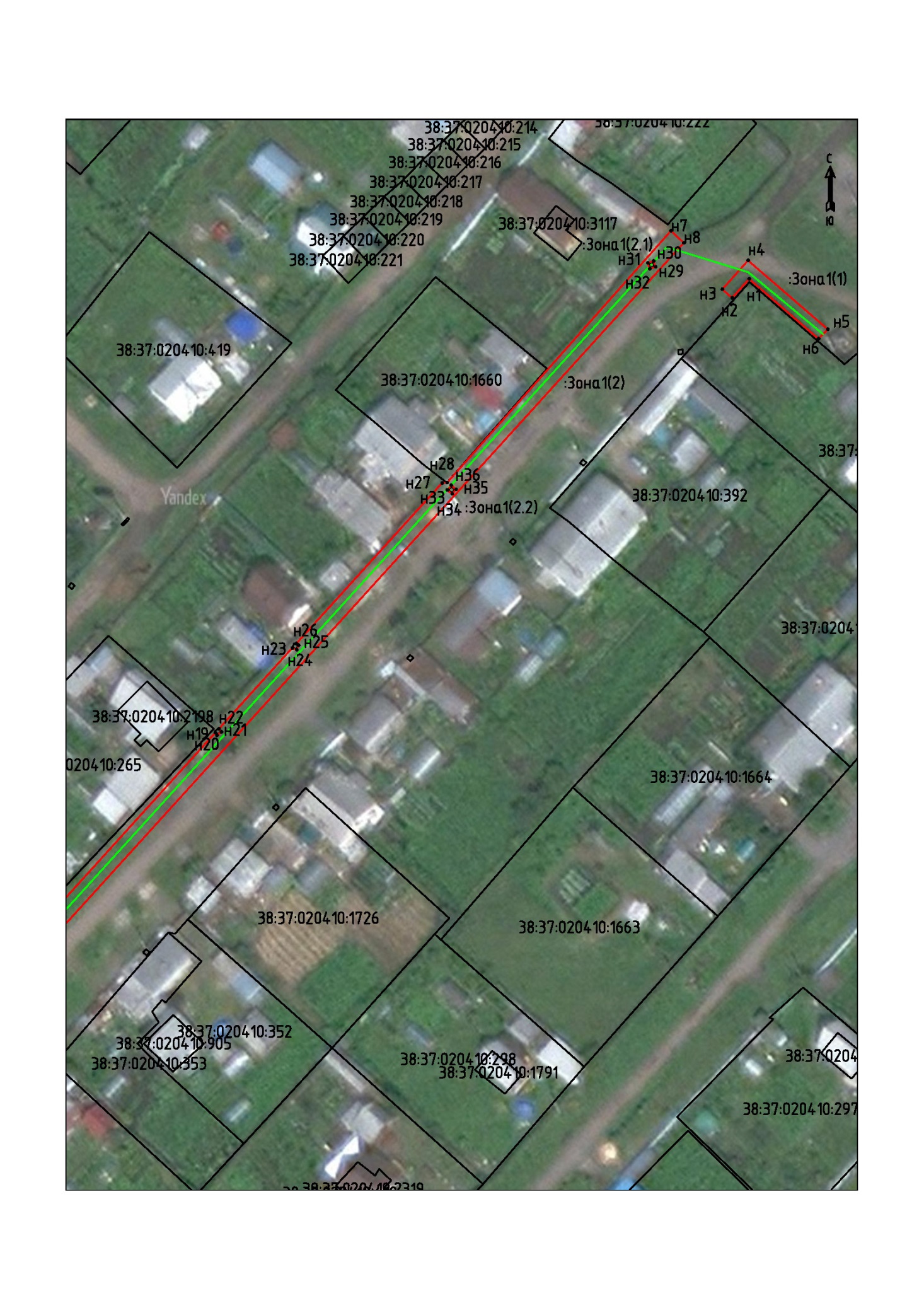 Масштаб 1:1000Масштаб 1:1000Условные обозначения:Условные обозначения::Зона1- обозначение образуемого земельного участка  для  публичного сервитута- образуемая граница публичного сервитута- планируемое размещение сооружения, объект электросетевого хозяйства ВЛ10/0,4 кВ- планируемое размещение сооружения, объект электросетевого хозяйства ВЛ0,4кВ- существующая часть границы, имеющаяся в ЕГРН, сведения о которой достаточны для определения ее местоположениян1- обозначение характерной точки образуемой границы публичного сервитута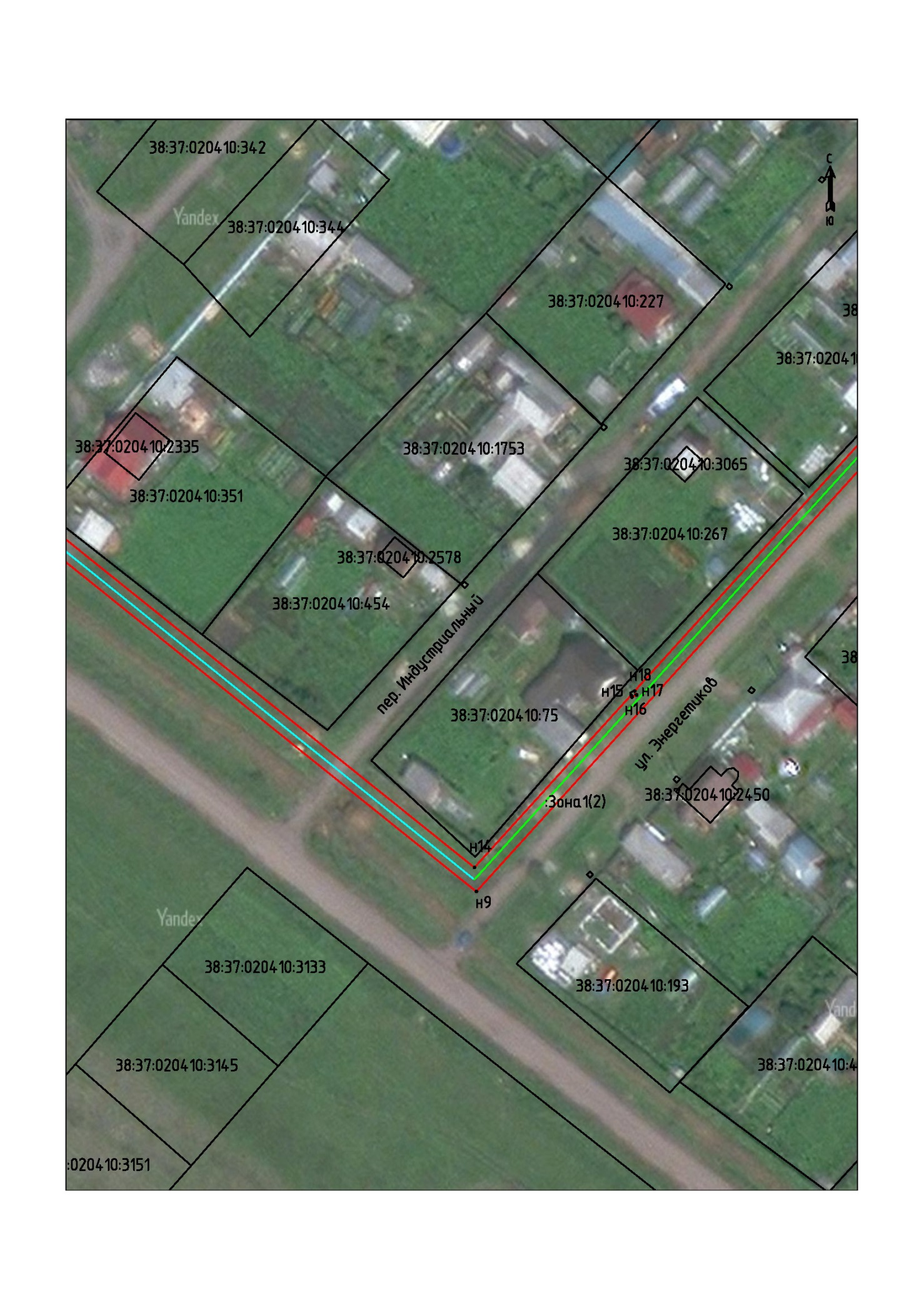 Масштаб 1:1000Масштаб 1:1000Условные обозначения:Условные обозначения::Зона1- обозначение образуемого земельного участка для  публичного сервитута- образуемая граница публичного сервитута- планируемое размещение сооружения, объект электросетевого хозяйства ВЛ10/0,4 кВ- планируемое размещение сооружения, объект электросетевого хозяйства ВЛ0,4кВ- существующая часть границы, имеющаяся в ЕГРН, сведения о которой достаточны для определения ее местоположениян1- обозначение характерной точки образуемой границы публичного сервитута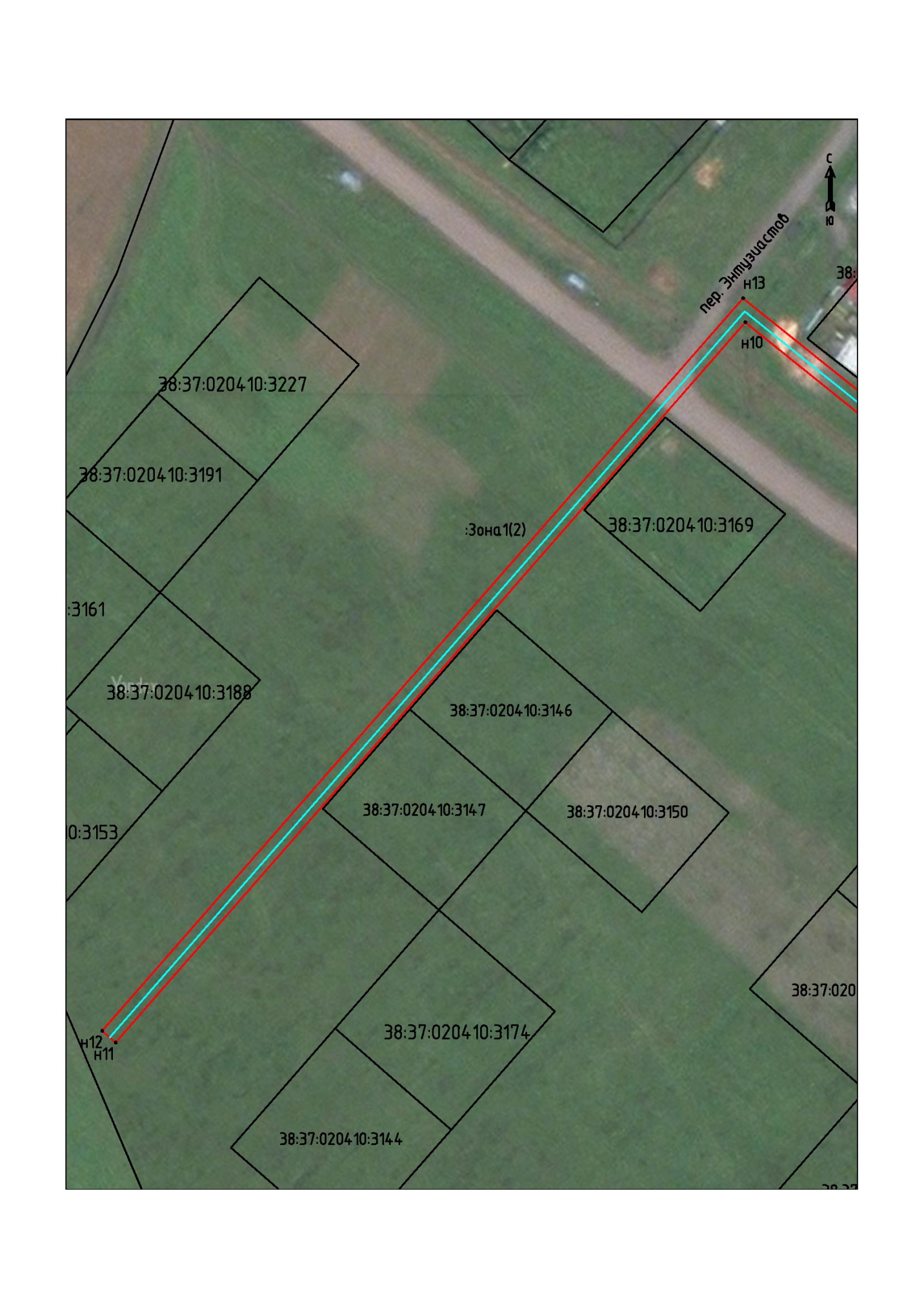 Масштаб 1:1000Масштаб 1:1000Условные обозначения:Условные обозначения::Зона1- обозначение образуемого земельного участка для  публичного сервитута- образуемая граница публичного сервитута- планируемое размещение сооружения, объект электросетевого хозяйства ВЛ10/0,4 кВ- планируемое размещение сооружения, объект электросетевого хозяйства ВЛ0,4кВ- существующая часть границы, имеющаяся в ЕГРН, сведения о которой достаточны для определения ее местоположениян1- обозначение характерной точки образуемой границы публичного сервитута